基本信息基本信息 更新时间：2024-05-02 14:34  更新时间：2024-05-02 14:34  更新时间：2024-05-02 14:34  更新时间：2024-05-02 14:34 姓    名姓    名库荣杰库荣杰年    龄24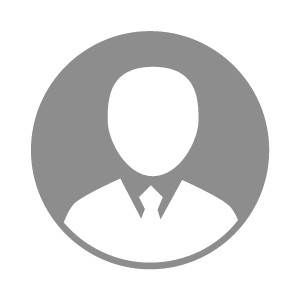 电    话电    话下载后可见下载后可见毕业院校郑州旅游职业学院邮    箱邮    箱下载后可见下载后可见学    历大专住    址住    址期望月薪10000-20000求职意向求职意向养猪技术员,畜牧设备工程师,行政人事专员养猪技术员,畜牧设备工程师,行政人事专员养猪技术员,畜牧设备工程师,行政人事专员养猪技术员,畜牧设备工程师,行政人事专员期望地区期望地区河南省|安徽省|浙江省河南省|安徽省|浙江省河南省|安徽省|浙江省河南省|安徽省|浙江省教育经历教育经历就读学校：郑州旅游职业学院 就读学校：郑州旅游职业学院 就读学校：郑州旅游职业学院 就读学校：郑州旅游职业学院 就读学校：郑州旅游职业学院 就读学校：郑州旅游职业学院 就读学校：郑州旅游职业学院 工作经历工作经历工作单位：泗洪德康农牧科技有限公司 工作单位：泗洪德康农牧科技有限公司 工作单位：泗洪德康农牧科技有限公司 工作单位：泗洪德康农牧科技有限公司 工作单位：泗洪德康农牧科技有限公司 工作单位：泗洪德康农牧科技有限公司 工作单位：泗洪德康农牧科技有限公司 自我评价自我评价自我调节能力强，可以适应各种环境。会努力工作，尽职尽责。有一个积极乐观的心态自我调节能力强，可以适应各种环境。会努力工作，尽职尽责。有一个积极乐观的心态自我调节能力强，可以适应各种环境。会努力工作，尽职尽责。有一个积极乐观的心态自我调节能力强，可以适应各种环境。会努力工作，尽职尽责。有一个积极乐观的心态自我调节能力强，可以适应各种环境。会努力工作，尽职尽责。有一个积极乐观的心态自我调节能力强，可以适应各种环境。会努力工作，尽职尽责。有一个积极乐观的心态自我调节能力强，可以适应各种环境。会努力工作，尽职尽责。有一个积极乐观的心态其他特长其他特长